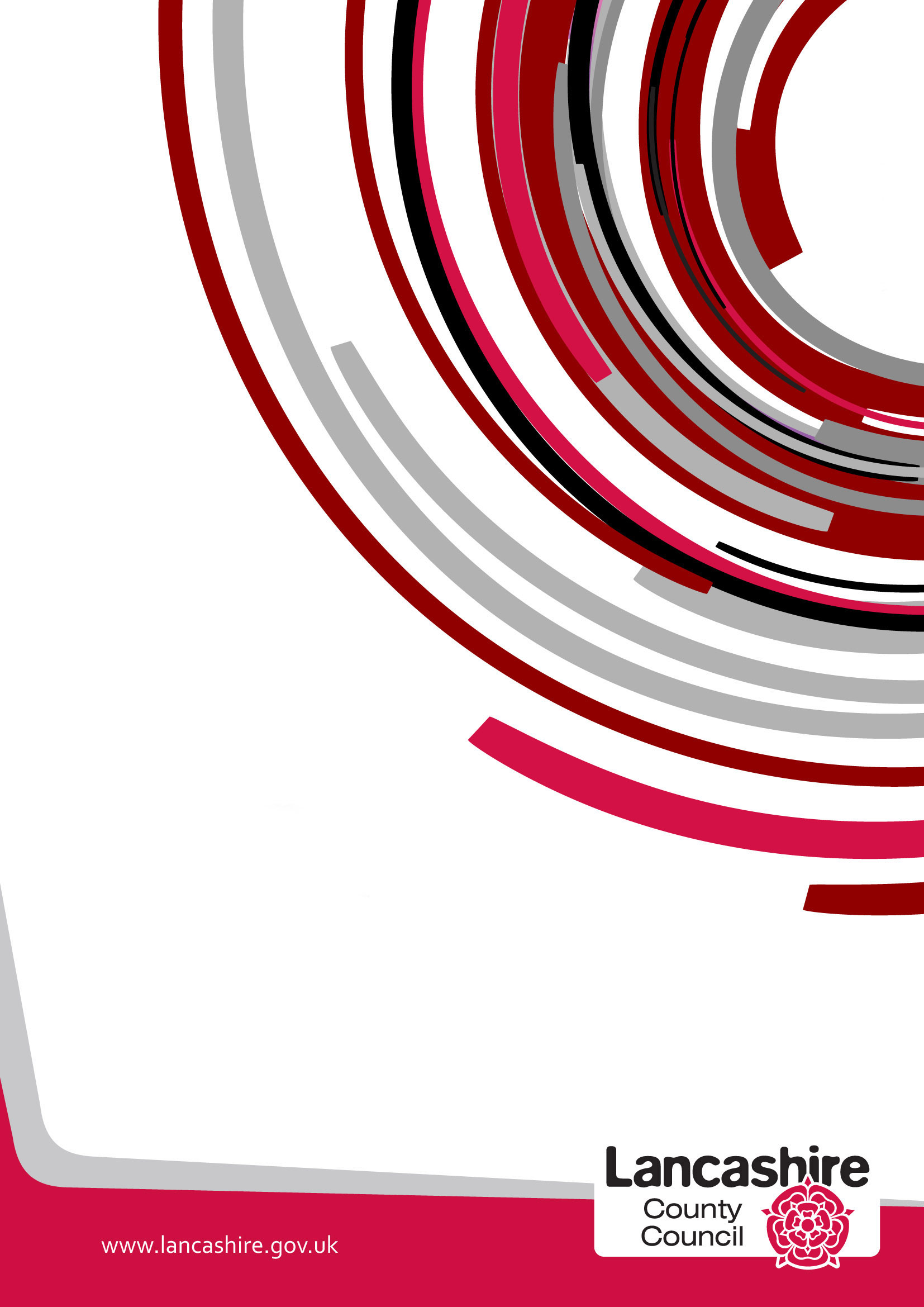 Guidance for Completion This template is designed to help you write or update your Local Offer. The template aims to give you suggested headings to collate and organise your information. The final published Local Offer needs to include this information but can be presented and published in your desired format.Please read the accompanying Guidance notes.Keeping Children SafeWhat the school providesAccessibility and InclusionWhat the school providesReviewing and Evaluating OutcomesWhat the school providesHealth (including Emotional Health and Wellbeing)What the school providesCommunication with ParentsWhat the school providesWorking TogetherWhat the school providesWhat Help and Support is available for the Family?What the school providesTransition from Primary School and School LeaversWhat the school providesExtra Curricular ActivitiesWhat the school provides